Naveen Parashar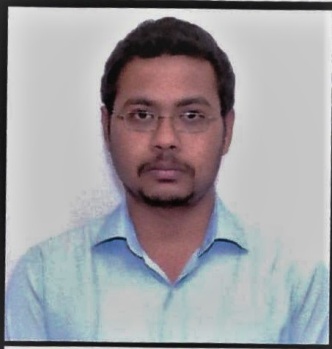 SUBJECT - MATHEMATICSOld Shivpuri, Shivpuri ( M.P. ) E-mail ID – naveenparashar81@gmail.comContact no – 07898556842Career objective: - To obtain a position in special education teaching that will allow me to use my strong and creative passion for the student development with skills and experience that will enable me to make a different at the place where I work.Current status: - TGT (Mathmatics) in GURUKUL school, Dhamnod, district Dhar from march 2018.Taking online competition classes of bank, ssc, NTSE and state exams. Teaching experiences:- 1 year teaching experience in Gaeta Public School, Shivpuri.1 year teaching experience of self coaching of competition exams in 		Shivpuri. 1 year teaching experience in SHRI KANWARTARA HIGHER SECONDARY school Mandleshwar, dist Khargon (M.P.)2 years and 6 months as TGT (Mathmatics) in GURUKUL school, Dhamnod, district Dhar from march 2018. Also taking pinnacle classes for NTSE 10TH CLASS.Faculty in online app (TARGET PEAK).Teaching mathematics of competition level since 2013 at many levels.Education Qualification:-BE. (EC) from MPCT college. Gwalior. 2013.Intermediate (science) from mp board in 2008 with 74% marks. High school from mp board in 2006 with 83% marks. (Math’s marks                100/100).Additive features:- All competition related to mathematics.NTSE, Olympiad classes (mathematics and logical reasoning)Cleared IBPS BANKING exams PRE and MAINS thrice.Hobby I like to write poems and participated in many kavi sammelans in India.